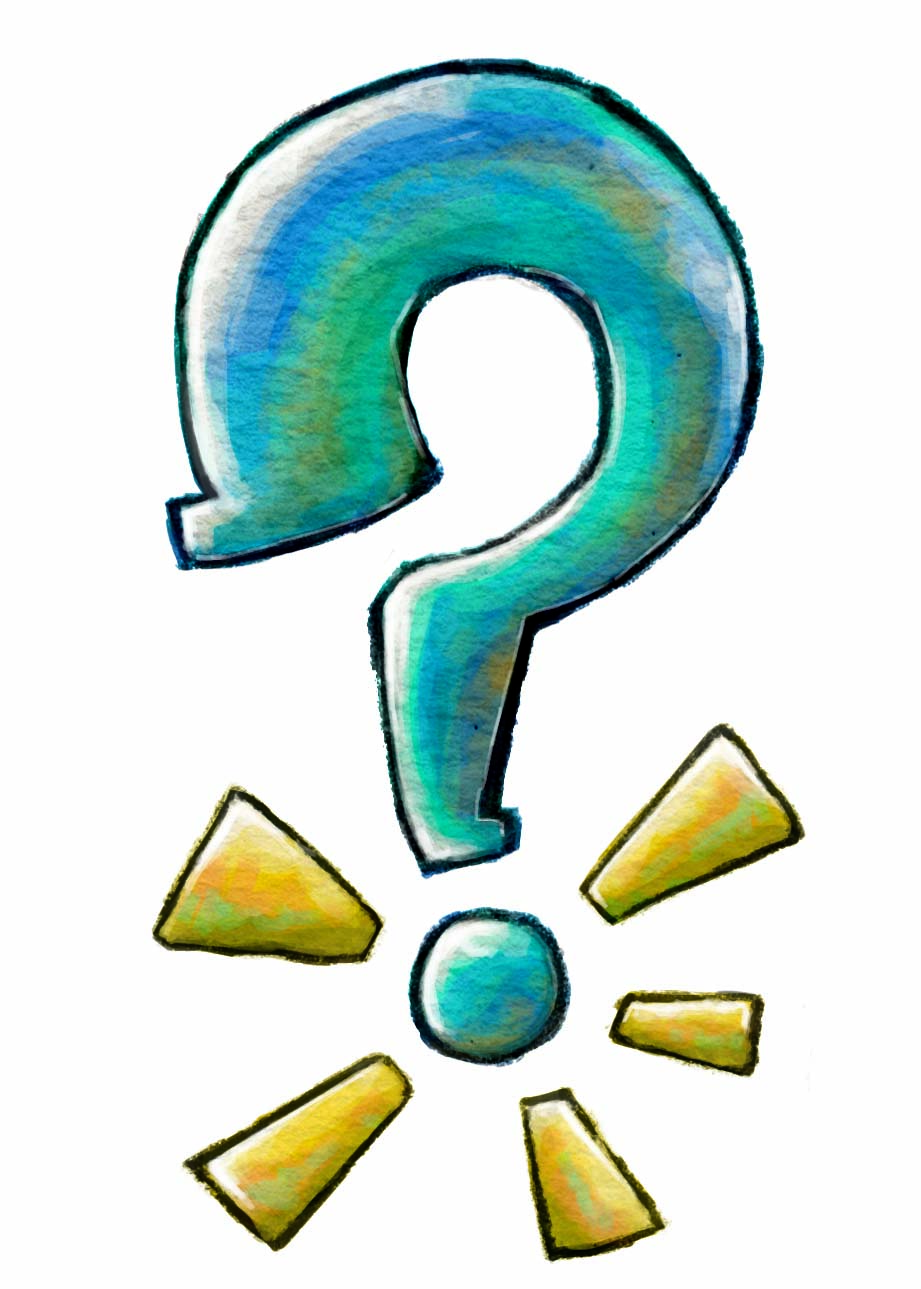 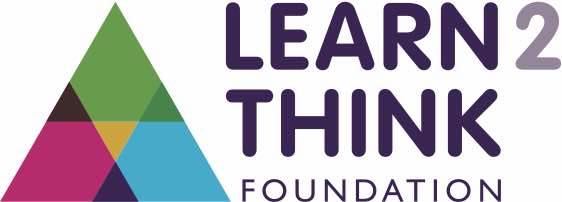 Young Journalist Prize, 2021/22Planning WorksheetThis year we’d like you to write an article or produce a podcast about Climate Change.  This workbook will help you plan your entry.  For inspiration have a go at our climate quiz https://docs.google.com/presentation/d/1ubj3mvlfb_szX5ceXsXeIQKQtMSIVE8QfQmx1lJ0rcs/edit?usp=sharingHow do I choose my topic?VoiceCome up with as many questions as you can about Climate Change in 4 minutes, using the following question starters. Try and get at least 3 questions for each:  Who? E.g. Who has the most to power to change things? What? E.g. What is the worst polluting business in the UK?When? E.g When can we get to net zero emissions?Where? E.g Where are people most endangered because of climate change?Why? E.g. Why did we not act earlier?How? E.g. How can we make politicians listen?Who………………………………………………………………………….......................................................................................................................................................................................................................................................................................................?What…………………………………………………………………………......................................................................................................................................................................................................................................................................................................?When………………………………………………………………………….....................................................................................................................................................................................................................................................................................................?Where…………………………………………………………………….......................................................................................................................................................................................................................................................................................................?Why………………………………………………………………………….......................................................................................................................................................................................................................................................................................................?How………………………………………………………………………….......................................................................................................................................................................................................................................................................................................?Write down the one that really inspires you to find out more:………………………………………………………………………………………………..……………………………………………………………………………………………….......................................................................................................What Sources Shall I use?ResearchRemember Climate Change is a Wicked Problem so one source of information is not enough!  You want to see as many perspectives as you can. Brainstorm some ideas below and surprise the judges.  We’d like to see 2 or more………………………........………………………………………………………………....……………….......……….………………………………………………………………................................................................................................................................................................................................................Who could I interview?Who do you know who might have a strong opinion or come from a different perspective (e.g. the person who collects your recycling)?………………………………………………………………………………………...................................................................................................................................................................................................................................................................................................What questions can I ask in order to find out what their views are and WHY they think this way? ……………………………………………………………………………..........…………......................................................................................................................................................................................................................................................................................................................................................................................................................................................................................................................................................................................................................................................................................